Publicado en Madrid el 13/10/2020 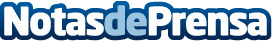 Crece el interés en las oposiciones a Cuerpos de seguridad y Administración pública tras la CovidMuchos trabajadores han tenido que enfrentarse a la prueba más dura al perder su trabajo debido al problema de la Covid. Muchos han visto en las oposiciones una manera de volver a la vida laboral. Abalar, academia líder del sector, desvela las claves de este fenómenoDatos de contacto:Abalar Academia de Seguridad Oposicioneshttps://abalar.es653 957 158Nota de prensa publicada en: https://www.notasdeprensa.es/crece-el-interes-en-las-oposiciones-a-cuerpos_1 Categorias: Educación E-Commerce Recursos humanos Consumo http://www.notasdeprensa.es